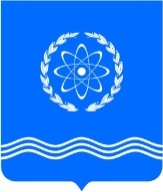 ОБНИНСКОЕ ГОРОДСКОЕ СОБРАНИЕГОРОДСКОГО ОКРУГА «ГОРОД ОБНИНСК»Р Е Ш Е Н И Е № 04-14г. Обнинск 									28 июня 2016 годаО назначении публичных слушаний по проекту решениягородского Собрания«О внесении изменений и дополненийв Устав муниципального образования «Город Обнинск»,утвержденный решением городского Собрания от 04.07.2006 №01-24В соответствии со статьями 28, 44 Федерального закона «Об общих принципах организации местного самоуправления в Российской Федерации» № 131-ФЗ от 06.10.2003, Положением «О порядке организации и проведения публичных слушаний в городе Обнинске», утвержденным решением городского Собрания от 14.02.2006 №01-14 (в редакции решений Обнинского городского Собрания от 28.11.2006 № 04-32, от 28.02.2008 № 06-57, от 22.01.2009 № 09-69, от 26.11.2009 № 03-79, от 27.09.2011 № 06-24, от10.12.2013 № 04-50, от 28.10.2014 № 17-61, от 28.04.2015№ 04-70, от 27.10.2015 № 04-03) Обнинское городское СобраниеРЕШИЛО:Вынести на публичные слушания проект решения городского Собрания «О внесении изменений и дополнений в Устав муниципального образования «Город Обнинск», утвержденный решением городского Собрания от 04.07.2006 №01-24» (прилагается).Назначить ответственным за проведение публичных слушаний Наволокина Владимира Васильевича – заместителя Председателя городского Собрания.Провести публичные слушания 16.08.2016 с 16.00 до 17.00 часов в актовом зале здания Администрации города (город Обнинск, площадь Преображения, дом 1).Организацию проведения публичных слушаний возложить на Комитет по законодательству и местному самоуправлению.Опубликовать проект решения городского Собрания «О внесении изменений и дополнений в Устав муниципального образования «Город Обнинск», утвержденный решением городского Собрания от 04.07.2006 №01-24».Решение вступает в силу со дня его официального опубликования.Глава городского самоуправления, Председатель городского Собрания 						В.В. ВикулинИнформационное сообщениеОбнинское городское Собрание информирует жителей города о том, что согласно принятому Обнинским городским Собранием решению № 04-14от 28.06.2016 года назначены публичные слушания по вопросу внесения изменений и дополнений в Устав муниципального образования «Город Обнинск», утвержденный решением городского Собрания от 04.07.2006 №01-24.           Слушания состоятся 16.08.2016 года с 16-00 до 17-00 часов в актовом зале здания Администрации города Обнинска по адресу: Калужская область, город Обнинск, площадь Преображения, д. 1, к. 404.	Регистрация участников публичных слушаний с 15.45 до 16.00.Предложения  по данному вопросу принимаются Обнинским городским Собранием в письменном виде по рабочим дням с 06.07.2016 года по 15.08.2016 года с 09.00 до 13.00 и с 14.00 до 17.00по адресу: г. Обнинск, пл. Преображения, д. 1, каб. 407.  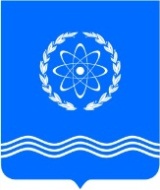 ОБНИНСКОЕ ГОРОДСКОЕ СОБРАНИЕГОРОДСКОГО ОКРУГА «ГОРОД ОБНИНСК»Р Е Ш Е Н И Е №_____проектг. Обнинск 								 «__» ___ 2016 годаО внесении изменений и дополненийв Устав муниципального образования  «Город Обнинск», утвержденный решением городского Собрания  от 04.07.2006 года № 01-24 В соответствии с Федеральным законом «Об общих принципах организации местного самоуправления в Российской Федерации» № 131-ФЗ от 06.10.2003,  на основании предложения прокуратуры города о принятии нормативного правового акта № 1-635в-2016, в связи с принятием Избирательной комиссией Калужской области постановления № 216/43-IV от 01.10.2010 Обнинское городское СобраниеРЕШИЛО:Внести в Устав муниципального образования «Город Обнинск», утвержденный решением городского Собрания  от 04.07.2006 № 01-24,  следующие изменения и дополнения:В статье 38:- в третьем абзаце слова «обладает правами юридического лица,» исключить,-  абзац пятый исключить.Статью 63 дополнить дефисом 14 в следующей редакции:«- отрешение от должности в соответствии с законодательством».Решение подлежит официальному опубликованию после его государственной регистрации и вступает в силу после его официального опубликования.Глава городского самоуправления, Председатель городского Собрания                                                                 В.В. Викулин